Zadanie 1Ułóż jak najwięcej wyrazów ze słowa krasnoludek, czarnoksiężnik, kawiarenka. Litery mogą się powtarzać. Zadanie 2Co to za plątanina? Poprowadź po liniach cyfrę do litery. Jaki wyraz postał?3                                               a2                                               k8                                              w 1                                               m7                                                u6                                                i4                                               a5                                                rZadanie 3Z podanych samogłosek a, i, y oraz spółgłosek b, k, d, w, g, r, m, l, ułóż jak najwięcej wyrazów. Litery mogą się powtarzać. 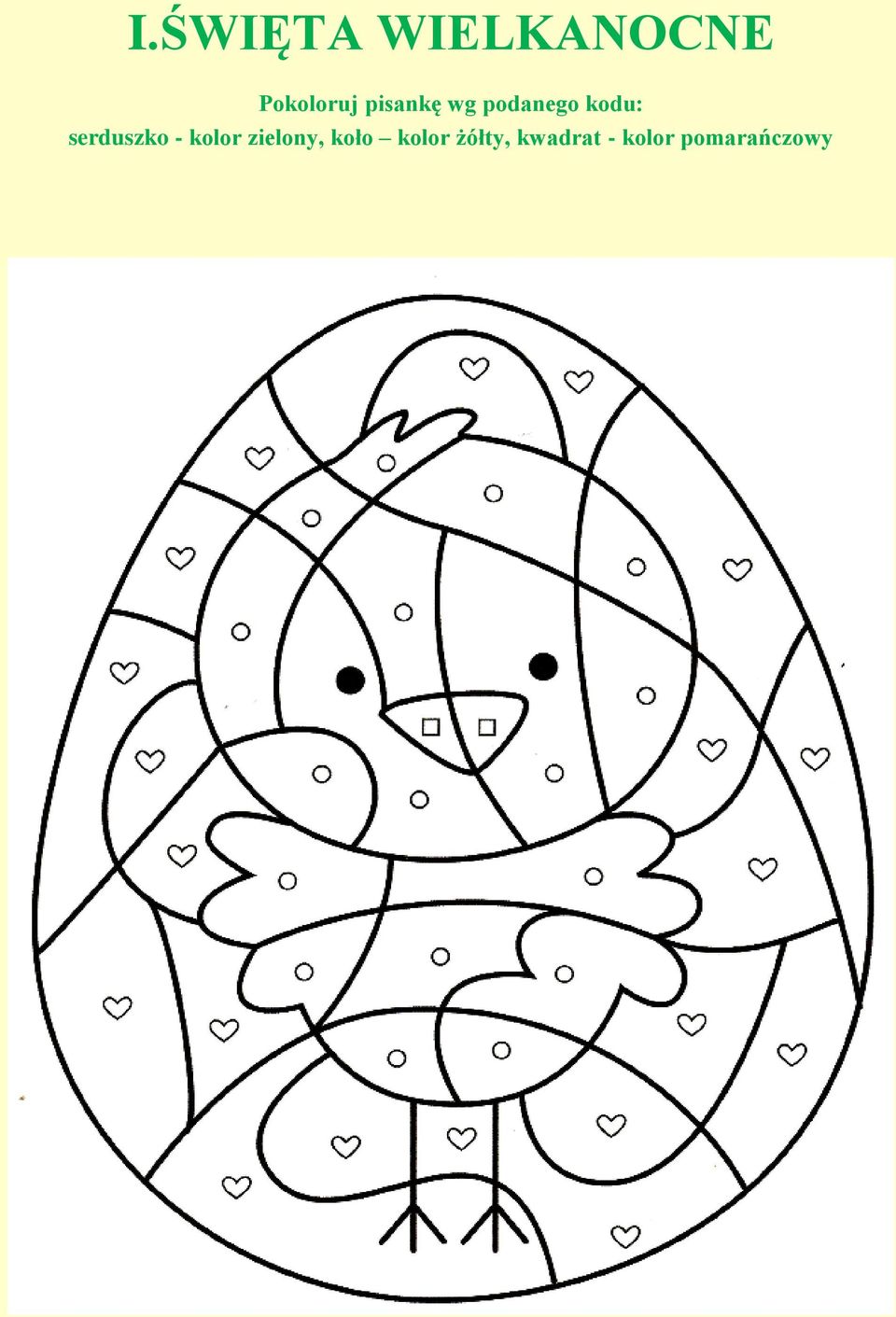 